Государственное казенное общеобразовательное учреждение Краснодарского края специальная (коррекционная)школа-интернат ст-цы Крыловской «Азбука дороги»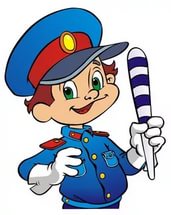 Внеклассное мероприятие для учащихся 2 классаПодготовили: Кащенко Л.В.2017-2018 учебный годст-ца Крыловская Внеклассное мероприятие по ПДД для учащихся начальных классов«Азбука дороги»Цель: Воспитание грамотного пешеходаЗадачи:- формировать представление школьников младшего возраста о правилах безопасного поведения на дороге;- вырабатывать у учащихся навыки ответственности, дисциплинированности,добиваться применения полученных теоретических знаний для выполнения практических задач;-развивать у ребят координацию, внимание, наблюдательность, качества, необходимые для безопасного поведения на улице;- воспитывать чувства ответственности у учащихся за личную безопасность, ценностного отношения к своему здоровью и жизни.Оборудование: декорации:  дома, деревья, бабочки, детский грибок с песочницей; дорожная разметка, модель светофора, песня «Правила дорожного движения» ; костюмы: «регулировщик», кошечка, медвежонок, зайчонок; палочка регулировщика, дорожные знаки, модели машин, пословицы, рисунки о ПДД, проектор, компьютер, доска, презентация «Азбука дорожных наук»;Ход мероприятия
1.Орг. момент
- Сегодня у нас необычный урок.  Мы вспомним   законы  улиц и дорог, а именно  поговорим о  Правилах  Дорожного Движения. 2. Постановка целей урока:
-Для чего нам надо знать правила дорожного движения? (чтобы не попасть под машину, не погибнуть)
-Предлагаю разгадать кроссворд, ключевое слово в нем подскажет, для чего нужны ПДД? (слайды № 2-14)

Вопросы кроссворда
1) Как иначе называют пешеходный переход? (зебра)
2) Человек, который регулирует движение на перекрестке и дороге. (регулировщик)
3) Полосатая палка регулировщика. (жезл)
4) Как называется любая используемая для движения улица, проспект, включающая тротуары, обочины? (дорога)
5) Место пересечения дорог и улиц. (перекресток)
6) Чем освещают дороги автомобили? (фары)
7) Одно из средств регулирования дорожного движения. (светофор)
8) На какой сигнал светофора разрешено движение пешеходов и транспорта? (зеленый)
9) Часть дороги, предназначенная для движения пешеходов.(тротуар)
10) Место ожидания автобуса, троллейбуса, трамвая. (остановка)
11) Как одним словом назвать автомобиль, автобус, трамвай, троллейбус? (транспорт)
12) Человек, управляющий каким- либо транспортом. (водитель)

-Так для чего необходимо знать правила дорожного движения? (для нашей безопасности) -Посмотрите, что может случиться с теми, кто не соблюдает ПДД! (слайды № 15-21).
-На уроке мы вспомним ПДД, дорожные знаки, станем участниками викторины, посоревнуемся между командами в решении непростых задач.Звучит песня «Правила дорожного движения»Учитель:Станицу, в которой с тобой мы живём,Можно по праву сравнить с букварём.Азбукой улиц, проспектов, дорог.Станица  даёт нам всё время урок.Вот она, азбука, - над мостовой.Знаки развешаны вдоль мостовой.Азбуку эту ты помни всегда,Чтоб не случилась с тобою беда.- Говорить сегодня мы будем на очень важную и значимую тему, тему безопасности на дороге!
3. Актуализация знаний- Дорожных знаков много и все они делятся на группы. На какие группы разбиты дорожные знаки?(Дети называют группы дорожных знаков: предупреждающие, знаки приоритета, запрещающие, предписывающие, информационно – указательные, знаки сервиса, знаки дополнительной информации; объясняют их значение и оформление. )
«Дорожные знаки»:- Мы – хозяева дороги (говорит знак № 1)И хотим здесь вам сказать: (говорит знак № 2)Те, кто с нами крепко дружит, (говорит знак № 3)Знают правила на «пять». (все вместе)Тут вилка, тут ложка –Подзаправимся немножко,Накормили и собаку,Говорим «Спасибо!» знаку.(«Пункт питания») (демонстрирует знак)Тут заправится машина:Выпьет три ведра бензина.Помоги машине каждой,Если та страдает жаждой!(«Автозаправочная станция») (демонстрирует знак)Если вдруг в пути машинаЗакапризничать решила,Здесь машину нам исправят,На колёса вмиг поставят.(«Техническое обслуживание») (демонстрирует знак)Ездят здесь одни машины,Грозно их мелькают шины,У тебя велосипед?Значит – стоп! Дороги нет!(«Движение на велосипедах запрещено») (демонстрирует знак)
Почему машины встали?Почему проход закрыт?Всю дорогу раскопали,Даже тротуар закрыт.Добавляет всем работыЗнак «Дорожные работы».( «Дорожные работы») (демонстрирует знак)Шоссе шуршало шинами,Бегущими машинами,Но возле школы сбавьте газ –Здесь знак, водители, для вас.И вы, увидев треугольник, тоже,Ребята, будьте осторожны.(« Дети») (демонстрирует знак)
Вот большой зелёный сквер.А напротив буква «Р».Не простая буква «Р»,А в квадрате буква «Р».Неужели возле сквера«Р» нельзя произносить?(«Место стоянки»)(демонстрирует знак) (демонстрирует знак)Замечательный знак –Восклицательный знак!Значит можно здесь кричать,Петь, гулять, озорничать!Если бегать босиком,Если ехать – с ветерком!Отвечают люди строго:- Здесь опасная дорога.Очень просит знак дорожныйЕхать тихо, осторожно.(«Прочие опасности») (демонстрирует знак)4. Повторение изученногоВыбегают кошечка, медвежонок, зайчонок.Кошечка Правила движения,Все без исключения,Знать должны зверюшки: Медвежонок Барсуки и хрюшки,Пони и котята. Зайчонок Вам, ребята, тожеВсе их надо знать
Ученик Зебра в Африке живет,  
Полосата очень.
Воду пьет, траву жует,
Порезвиться хочет.
А на улице у нас,
Здесь у перекрестка,
Точно зебра в самый раз -
Переход в полоску.
Свет зеленый лучик шлет,
Он тебе как мама.
Взяв за ручку, проведет
По полоскам прямо.
УченицаПодмигнул мне светофор:  -Проходи, ребёнок!
Ну, какой здесь будет спор?
Свет горит – зелёный!
Смело я иду, друзья,
Прямо по полоскам.
А машины все стоят-
Здесь, у перекрёстка!
Жёлтым светофор мигнул,
Фыркнули машины!
Я на тротуар шагнула –
Зашуршали шины.
Пешеходам красный цвет,
Значит – остановка,
Не беги, раз хода нет,
Даже, если ловкий.
Ученица На улице нашей Машины, машины,Машины – малютки,Машины большие.Спешат грузовые,Фырчат легковые.Торопятся, мчатся,Как будто живые.У каждой машиныДела и заботы.Машины выходятС утра на работу.Эй, машины, полный ход!Я примерный пешеход!Торопиться не люблюВам дорогу уступлю.5.Викторина «Пешеход на улице»По какой части улицы должны ходить пешеходы? (по тротуару)По какой стороне тротуара должны ходить пешеходы? (по правой)Почему надо придерживаться правой стороны? (чтобы не мешать движению пешеходов)Почему на улице нужно ходить только по тротуару? (за тротуаром начинается движение транспорта, пешеход на шоссе подвергается опасности )Где и как пешеходы обязаны переходить улицу? (по переходу, спокойным шагом)Что такое регулируемый перекресток? (это перекресток, на котором движение регулируется светофором или регулировщиком)Как надо переходить улицу на нерегулируемом перекрестке?  (убедиться в безопасности, посмотрев налево и направо)Когда можно переходить улицу на регулируемых перекрестках? (при зеленом сигнале светофора или разрешающем сигнале регулировщика, убедившись, что машины остановились)Почему нельзя играть но проезжей части дороги? (это опасно для жизни )Где нужно ждать автобус, троллейбус? (на остановке)Как надо себя вести пассажиру в транспорте? (входить и выходить при полной остановке, разговаривать тихо, обязательно держаться за поручни, уступать место старшим)- Молодцы, ребята! Вы хорошо знаете правила пешеходов. 6.Физминутка
-Поиграем в игру «Светофор» и отдохнем. Если я покажу красный круг, вы стоите молча. Если желтый круг, хлопаете в ладоши. А если зеленый, пошли на месте.Давайте выясним, что нам разрешается, а что запрещается!7. Игра «Запрещается – разрешается!»:Дети читают стихи:И проспекты, и бульвары –Всюду улицы шумны,Проходи по тротуаруТолько с правой стороны!  Тут шалить, мешать народуВсе-ЗА-ПРЕ-ЩА-ЕТ-СЯ!Быть примерным пешеходомВсе -РАЗРЕШАЕТСЯ Если едешь ты в трамваеИ вокруг тебя народ,Не толкаясь, не зевая,Проходи скорей вперёд.  Ехать «зайцем», как известно,Все-ЗА-ПРЕ-ЩА-ЕТ-СЯ!Уступить старушке местоВсе-РАЗРЕШАЕТСЯ. Если ты гуляешь просто,Всё равно вперёд гляди,Через шумный перекрёстокОсторожно проходи.  Переход при красном светеВсе-ЗА- ПРЕ- ЩА-ЕТ-СЯ!При зелёном даже детямВсе-РАЗРЕШАЕТСЯ… «Песенка о правилах»Везде и всюду правила,Их надо знать всегда:Без них не выйдут в плаваньеИз гавани суда.припев:Как таблицу умноженья, как урок,Помни правила движенья назубок!Помни правила движенья,Как таблицу умноженья,Знай всегда их назубок.Выходят в рейс по правиламПолярник и пилот.Свои имеют правилаШофёр и пешеход.припев:По городу, по улицеНе ходят просто так:Когда не знаешь правила,Легко попасть впросак.припев:Всё время будь внимательнымИ помни наперёд:Свои имеют правила,Свои имеют правила,Свои имеют правилаШофёр и пешеход!припев:Делаем ребятам  Предостережение:Выучите срочноПравила движения,Чтоб не волновалисьКаждый день родители,Чтоб спокойно мчалисьУлицей водители!
А теперь закрепим знания дорожных знаков конкурсом рисунков!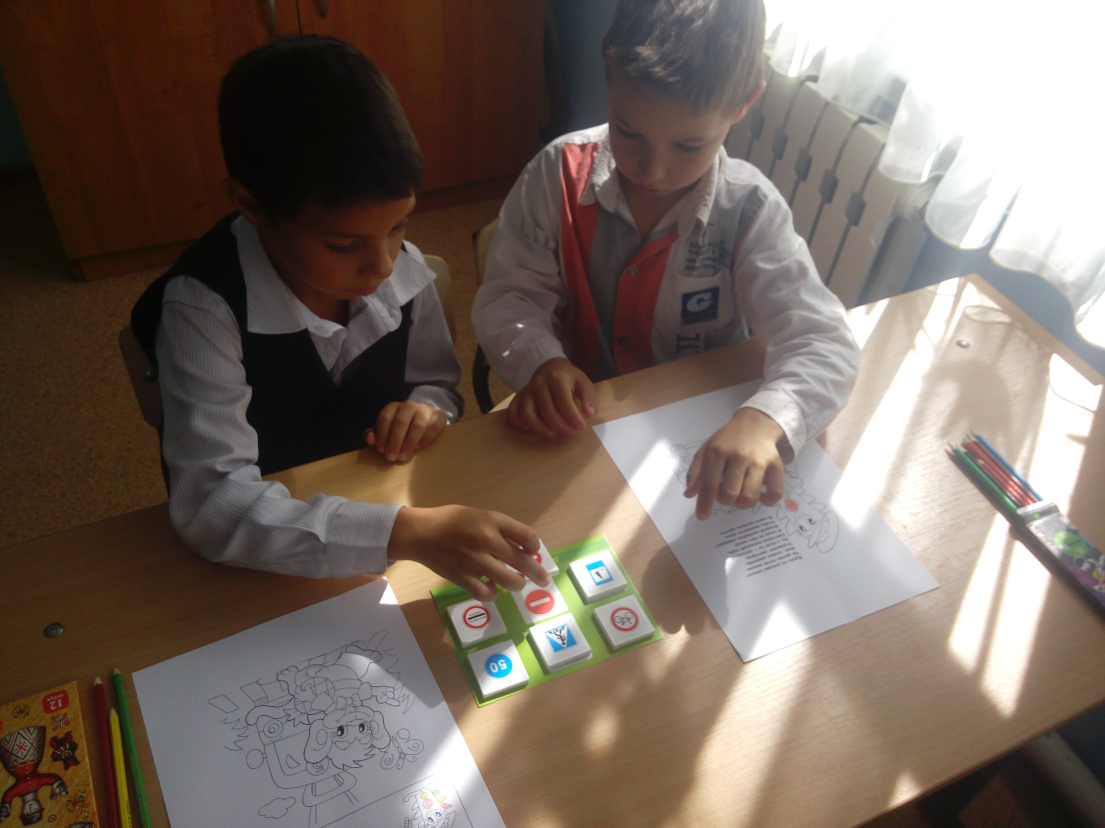 Итог занятия:Учитель:-Что такое тротуар? -Что такое проезжая часть? -Где нужно ходить пешеходам? -Как нужно переходить улицу? Что такое перекрѐсток? -Какое самое опасное место для пешехода? (Перекрѐсток) -Какие сигналы светофора знаете?-Ребята, наша школа находится на разном расстоянии от вашего дома. Есть улицы, освещенные светом, а есть улицы, где нет света, когда вы идёте в школу или из школы. Чтобы вам и водителю не портить настроение, нужно иметь   опознавательные ленты приклейте их на ранец, одежду и водитель вас заметит издалека, и не будет неприятностей. А еще на память вам - памятка пешехода. Соблюдайте ПДД.Рефлексия:В заключении нашего урока, ответьте на проблемный вопрос:Я изучаю правила дорожного движения, чтобы…Желаю вам удачи на дорогах.Литература:Журнал «Начальная школа» №3 1995 год.Журнал  «Классный руководитель»  № 5, 2007 г.Безопасность на дорогах: методические материалы к урокам по Правилам Дорожного Движения в начальной школе/ Под ред. И.Я. Шайдуллина, И.В. Маркеловой, Е.Н. Веприковой. – Казань: РИЦ «Школа», 2007 – 52 с.Методическое пособие для педагогов детских дошкольных учреждение и образовательных учреждений «Ребёнок и дорога».